ProficientProficientNon-proficientNon-proficientThorough Understanding
(4)Adequate Understanding
 (3)Partial Understanding
(2)Minimal Understanding
(1)Statement of Purpose/Focus Clearly states controlling/main idea 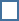   Purposefully focused   Strongly maintained throughout   Clearly provides context for the controlling/main idea   Adequately states controlling/main idea   Generally focused  Generally maintained (some loosely related material may be present ) Adequately provides context for the controlling/main idea   Somewhat unclear controlling/main idea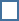   Somewhat unfocused or minor drift in focus  Insufficiently or somewhat maintained (some extraneous material)   Some context is provided for the controlling/main idea   May be loosely related to purpose or confusing or ambiguous or lacks controlling/main idea   Major drift in or lacks focus  Too brief to be maintained  Insufficient or lacks context for the controlling/main ideaOrganization  Clearly and effectively introduces the topic or text with attention to audience and purpose  Logically groups related information in paragraphs and sections  Logical progression of ideas from beginning to end  Effectively uses a variety of linking words and phrases to connect ideas Effective use of formatting, illustrations, and multimedia (when useful to aiding comprehension)   Effective concluding statement/section is related to the task and addresses audience and purpose   Adequately introduces the topic or text with attention to audience and purpose  Adequately groups related information in paragraphs and sections Adequate progression of ideas from beginning to end 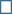  Adequately uses a variety of linking words and phrases to connect ideas (some ideas may be loosely connected)  Some use of formatting, illustrations, or multimedia (when useful to aiding comprehension)   Adequate concluding statement/section is related to the task and addresses audience and purpose Weak introduction   Limited grouping of some information Uneven progression of ideas from beginning to end   Inconsistently uses a limited number of linking words and phrases, and clauses Limited use of formatting and graphics (when useful to aiding comprehension)   Weak concluding statement/ section  Lacks introduction   Lacks evidence of grouping related information   Frequent extraneous ideas intrude or lacks progression of ideas Few or no linking words and phrases, and clauses are evident  Minimal or no use of formatting and graphics (when useful to aiding comprehension)   Lacks concluding statement/ section Elaboration of Evidence Thoroughly and convincingly supports controlling/main idea with facts, definitions, concrete details, quotes, and/or other information related to topic   Smoothly integrates comprehensive and relevant information from sources  Precisely lists all sources  Effectively uses a variety of elaborative techniques  Adequately supports controlling/main idea with facts, definitions, concrete details, quotes, and/or other information related to topic   Adequately integrates relevant information from sources  Adequately lists sources  Adequately uses some elaborative techniques   Uneven or cursory support of controlling/ main idea with partial/uneven use of information, examples, and/or sources related to topic   Weakly integrates relevant information from sources   Uneven or inconsistent listing of sources   Weak or uneven use of elaborative techniques   Minimal or no support of controlling/main idea with facts, definitions, concrete details, quotes, and/or other information related to topic   Integration of evidence from sources is minimal or in error or irrelevant or absent   List of sources is minimal or in error or irrelevant or absent   Minimal or no elaborative techniques are evident Language and Vocabulary  Clearly and effectivelyexpresses ideas usingprecise academic vocabulary  Clearly and effectivelyexpresses ideas usingprecise domain-specificvocabulary  Clearly uses language and vocabulary that is appropriate for audience and purpose  Adequately uses academicvocabulary (may mix preciseand more general language)  Adequately uses domain specific vocabulary  Adequately uses language and vocabulary that is generally appropriate for audience and purpose  Uneven use of academicvocabulary or simplisticlanguage  Uneven use of domain specific vocabulary orsimplistic vocabulary  Uneven or inappropriate use of language and vocabulary for audience and purpose  Limited or vague or unclearor confusing use of academicvocabulary or language  Limited or vague or unclear or confusing use of domain specific vocabulary  Little sense of audience and purpose ConventionsEffectively and consistently:   Few, if any, errors in usage and sentence formation  Effective and consistent use of punctuation, capitalization, and spellingAdequately:  Some errors in usage and sentence formation are present (no systematic pattern of errors)   Adequate use of punctuation, capitalization, and spelling   Inconsistently:  Frequent errors in usage and sentence formation may obscure meaning   Inconsistent use of punctuation, capitalization, and spelling  Rarely:
  Severe errors in usage and sentence formation obscure meaning    Severe errors in punctuation, capitalization, and spelling obscure meaningCelebrations/StrengthsNext Steps for InstructionStatement of Purpose/FocusOrganizationElaboration of EvidenceLanguage and VocabularyConventions